人文與社會科學研究倫理工作坊主辦單位：台灣教育研究學會、國立中山大學教育研究所暨師資培育中心協辦單位：台灣受試者保護協會研習主題：人文與社會科學研究倫理舉辦目的：為讓人文與社會科學研究人員及師生了解學術倫理與相關法規，並促進各方研究設計與計畫執行順利，特舉辦此工作坊。研習時間：2014年06月20日（五）9：00 - 17：00研習地點：國立中山大學社會科學院二樓 社2001室（80424高雄市鼓山區蓮海路70號）參加對象：對人文與社會科學研究倫理有興趣之大專院校師生、研究人員及行政人員招收人數：120名活動網站：http://tera.education.nsysu.edu.tw/bin/home.php 活動議程：＊主辦單位保有所有議程/講師/時間更動之權利，最新研習資訊請至活動網站查明。報名事項線上報名：因座位有限，並利相關行政作業進行，敬請先至報名網站http://goo.gl/OVzl7A報名參加，報名截止日期：2014年06月10日(二)，依報名繳費順序至額滿為止。報名費用：一般身分每人新台幣1,500元整，學生身分每人新台幣1,000元整，費用包含講義、餐點及認證費等。繳費方式：請參考附件一郵政劃撥儲金存款單格式，以郵局劃撥方式繳交報名費。若有多人報名，請分別劃撥繳費，以利後續行政作業進行。戶名：台灣教育研究學會鄭英耀，帳號：42261534。報名程序：請於線上報名後三日內繳交報名費，並將繳費憑證黏貼於附件二表格回傳給承辦人員曹曉芳小姐：可傳真至（07）5255892並儘速來電告知（07）5252000分機5891，或掃瞄後email至summertsao@staff.nsysu.edu.tw，承辦人員將回覆確認報名成功之信件。若三日內因故無法繳費，亦請主動聯絡承辦人員，否則報名資格將自動取消，敬請見諒。證書發放：完成簽到、簽退（上午、下午共四次）並全程參與者，得核發研習證明7小時；若通過認證考試，加發2小時考試證明。由於認證考試需核對身分，請於報到時出示帶有相片之身分證明文件以供核對（學生請以有照學生證件進行報到程序）。研習證明與考試證明將於活動結束後兩週內以紙本寄發。繳交報名費後若因個人因素無法參加，6/13以前申請退費將退50％費用（扣除講義、餐點、認證申請等行政作業費用），6/14以後恕無法退費。因講義、餐點與認證申請皆須事先安排，恕不接受現場報名繳費。報名流程圖重要事項有任何疑問歡迎聯繫承辦人員：曹曉芳小姐E-mail：summertsao@staff.nsysu.edu.tw電話：（07）5252000分機5891   傳真：（07）5255892本工作坊提供公務人員終身學習時數認證，歡迎申請。為利活動順利進行，當日敬請準時報到入場。當日活動將會有錄音、錄影及拍照以供活動記錄之用，若不同意記錄者，敬請事先告知。為響應節能減碳，歡迎自備環保杯與環保餐具。交通資訊公車-高雄火車站可搭乘248路公車至本校隧道口，車程約20分鐘，票價12元，班距約15~20分。-大立伊勢丹、新堀江及文化中心可搭乘50路公車至本校隧道口，票價12元，班距約15~20分。-公車路線查詢：高雄市政府交通局http://www.tbkc.gov.tw/service-Bus01.asp 高雄市公車語音查詢電話（07）7497100高雄捷運-於橘線西子灣站下車，請由2號出口(鼓山一路)出站，下車後可：（1）轉乘公車「橘1」，至本校行政大樓下車。（每30分鐘一班車，橘1時刻表http://southeastbus.com/index/kcg/O1.html） （2）沿臨海二路向西步行，至路底即為中山大學隧道，通過隧道後即至本校。台灣高鐵-高鐵左營站可連接高雄捷運，搭乘紅線至美麗島站，轉橘線至西子灣站，在2號出口站前搭乘接駁公車「橘1」即可到達本校。-乘坐計程車約30分鐘路程，車資約250~300元左右。鐵路-高雄火車站位於中山一路與建國二路交叉口，出站後可至站前公車站搭乘248或50路公車，即可到達中山大學隧道口。-乘坐計程車約20分鐘路程，車資約200~250元左右。自行開車-本校地址為高雄市鼓山區蓮海路70號，由於本校位於著名景點西子灣，因此指標相當明顯。在高雄市區只需跟隨西子灣、鼓山渡輪站或是英國領事館的路標即可至本校。-若由外縣市而來，可由中山高速公路中正路交流道下，沿中正路接五福路直行到底→左轉鼓山路→右轉臨海二路直行到底→左轉哨船街之後直行，即可到達本校。-停車資訊汽車：請停放海景餐廳旁的收費停車場，以次計費，大客車：100元/輛；小客車：60元/輛。其它校內停車區域均需停車證方可停放，違停者將進行拖吊與罰款。機車：請停放海景餐廳旁的免費機車停車場。航空-至高雄國際機場後可搭乘301路公車至高雄火車站前，轉搭248及50路公車至本校。-乘坐計程車約20分鐘路程，車資約200~250元左右。-若需自本校搭乘公車至機場，可搭乘248路公車至高雄火車站轉乘機場幹線或301路公車；亦可搭乘50路公車至中山路口轉乘機場幹線或301路公車至機場。國立中山大學校區地圖804高雄市鼓山區蓮海路70號www.nsysu.edu.tw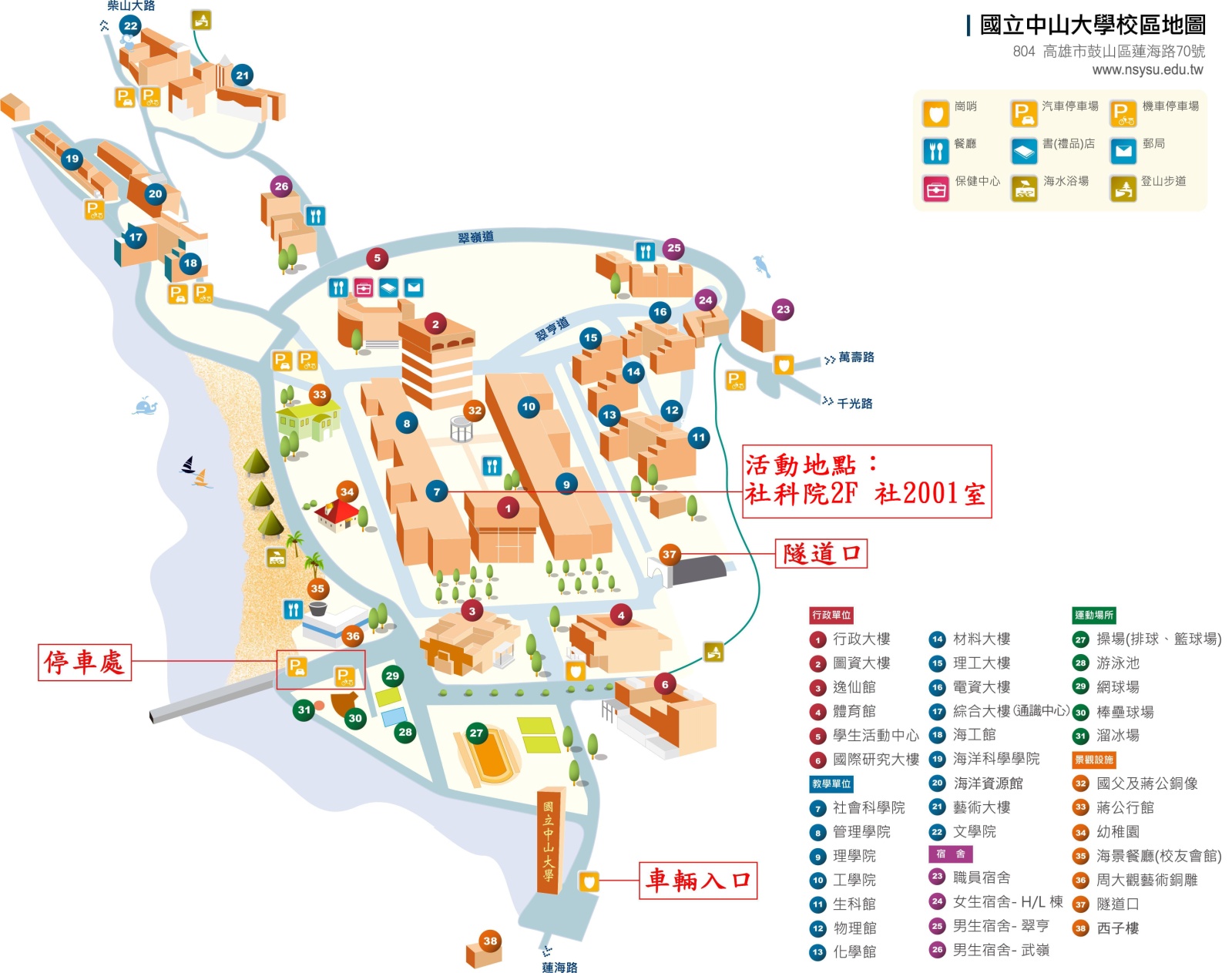 附件一：郵政劃撥儲金存款單格式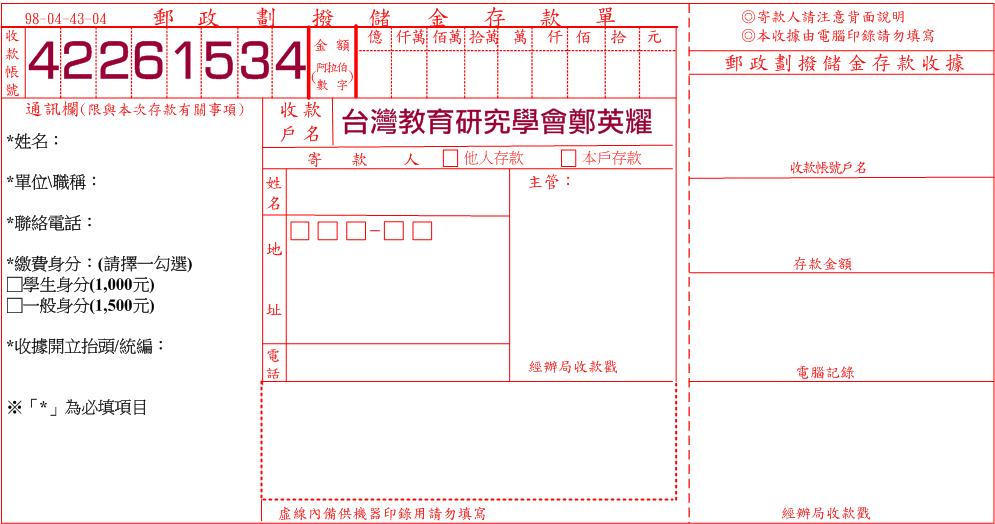 附件二：繳款憑證回傳表格人文與社會科學研究倫理工作坊主辦單位：台灣教育研究學會、國立中山大學教育研究所暨師資培育中心課程時間：2014年06月20日（五）9：00 - 17：00請於線上報名後三日內繳交報名費：一般身分每人新台幣1,500元整學生身分每人新台幣1,000元整請參考附件一郵政劃撥儲金存款單格式，以郵局劃撥方式繳交報名費戶名：台灣教育研究學會鄭英耀帳號：42261534繳費後請將繳費憑證黏貼於本表上，回傳給承辦人員曹曉芳小姐：傳真至(07)5255892，並儘速來電確認報名成功(07)5252000分機5891掃瞄後email至summertsao@staff.nsysu.edu.tw，承辦人員將回覆報名成功人文與社會科學研究倫理工作坊活 動 議 程2014年06月20日（五）人文與社會科學研究倫理工作坊活 動 議 程2014年06月20日（五）人文與社會科學研究倫理工作坊活 動 議 程2014年06月20日（五）時  間主  題講  者9:00-9:20報  到報  到9:20-9:30上午開場致詞鄭英耀 教授（國立中山大學教育研究所）9:30-10:20為何需要倫理審查-IRB之來源顏永昌 執行秘書（奇美醫院人體試驗委員會執行秘書暨奇美醫學中心眼科主治醫師）10:20-10:30中場休息中場休息10:30-12:00IRB所關注的研究設計與執行
社會行為研究之同意書與知情同意何宜螢 總幹事（國立成功大學附設醫院人體試驗委員會）12:00-13:00午餐時間午餐時間13:00-13:10下午開場致詞邱文彬 理事長（台灣教育研究學會理事長暨國立中山大學教育研究所所長）13:10~14:40研究計畫審查時應瞭解的相關法規郭英調 理事長(台灣受試者保護協會)14:40-15:00中場休息中場休息15:00~16:30不良事件處理方針
審查實務經驗分享郭英調 理事長(台灣受試者保護協會)16:30-17:00認證考試認證考試姓    名聯絡電話(同報名表)繳款憑證黏貼處請將繳費憑證黏貼於此並回傳承辦人員繳款憑證黏貼處請將繳費憑證黏貼於此並回傳承辦人員繳款憑證黏貼處請將繳費憑證黏貼於此並回傳承辦人員繳款憑證黏貼處請將繳費憑證黏貼於此並回傳承辦人員